Základná škola, Seňa 507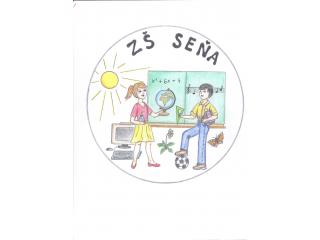 Motto: „ Pamätajte, že nadšenie je nutnou podmienkou                   pre vašu prácu a úspechy.“                                                                     I.P.PavlovVzdelávací  program:  Škola pre životStupeň vzdelávania: ISCED 1 (4 roky),  ISCED 2 ( 5 rokov)Vyučovací  jazyk: slovenskýŠtudijná forma: dennáDruh školy: štátnaPredkladateľ:   Základná škola SeňaNázov školy:  Základná škola, Seňa 507Adresa:  Seňa 507, 044 58 SeňaIČO:  35 513 454Riaditeľ školy:  RNDr. Bibiána BartkováKoordinátor pre tvorbu ŠVP:  Ing. Radoslav HorváthĎalšie kontakty:  055/6962121riad.zssena@gmail.comZriaďovateľ:  Obec SeňaNázov:  Obecný úrad SeňaAdresa:  Seňa 200, 044 58 SeňaKontakty:  055/6962204Platnosť dokumentu od:   1.9.2008RNDr. Bibiána Bartkováriaditeľka školyÚvodK základným prioritám nášho školského vzdelávacieho programu patrí rovnosť príležitostí na rozvoj všetkých zložiek osobnosti žiaka. Vytvárame efektívne prostredie pre výchovu a vzdelávanie, poskytujeme podmienky pre kvalitný vyučovací proces zameraný na prípravu pre štúdium na strednej škole.     Snahou školy je umožniť všetkým žiakom získať dostatočné všeobecné vedomosti a zručnosti vo všetkých všeobecno-vzdelávacích predmetoch. Výchovno-vzdelávacia činnosť smeruje k príprave žiakov na život, ktorý od nich vyžaduje, aby boli schopní kriticky a tvorivo myslieť, rýchlo a účinne riešiť problémy. Našou snahou je dať každému žiakovi šancu, aby sa rozvíjal podľa svojich schopností a bolo mu umožnené zažiť úspech.Úlohou školy je pripraviť žiaka rozhľadeného, schopného pracovať v tíme, schopného sebamotivácie k celoživotnému vzdelávaniu, pracovitého, zodpovedného, morálne vyspelého a slobodného. Chceme dosiahnuť zvýšenie gramotnosti v oblasti IKT žiakov i pedagógov našej školy. Viesť žiakov k schopnosti získavať informácie a prezentovať svoju prácu. Dôraz kladieme na vytváranie dobrého tímu v triede, na rozvíjanie sebapoznania a sebahodnotenia. Chceme zabezpečiť kvalitnú prípravu žiakov v cudzích jazykoch so zreteľom na možnosti školy, so zameraním na komunikatívnosť a s ohľadom na schopnosti jednotlivých žiakov. Na základe športových aktivít chceme budovať zdravý životný štýl žiakov. Škola zabezpečí podmienky na vzdelávanie žiakov so špeciálnymi výchovno-vzdelávacími potrebami tak, aby mali rovnocenný prístup vo vzdelávaní. Chceme reagovať na modernizačné prúdy vzdelávania, kde nositeľmi zmien budú učitelia podporovaní rodičovskou verejnosťou. Preto budeme podporovať ďalšie vzdelávanie pedagógov v oblasti využívania inovačných metód vyučovania. V edukačnom procese využívať IKT ako prostriedok získavania nových informácií a ich efektívneho spracovania.Ciele výchovy a vzdelávania a zameranie školyKvalitný výchovno-vzdelávací proces: učiť žiakov také informácie, ktoré budú dobre uplatniteľné v živote, menej encyklopedických poznatkov a viac sa zamerať na činnostné učenie so zameraním na prax; zavádzať do výučby efektívne metódy, ako skupinové (kooperatívne) a projektové vyučovanie, viesť žiakov k tímovej práci,  vzájomnej pomoci a vzájomnému rešpektu;viesť žiakov k uvedomeniu si potreby vzdelávania;dbať na telesný a duševný rozvoj žiakov; venovať pozornosť výchove zameranej na zdravý životný štýl;vytvoriť žiakom atmosféru pohody; dať im možnosť zažívať úspech; budovať ich sebadôveru. viesť žiakov k národnej hrdosti, cez poznanie vlastného regiónu, jeho histórie;dať šancu všetkým žiakom, poskytnúť kvalitné vzdelanie, rozvíjať a podporovať kreativitu a viesť žiakov k rodovej rovnosti a tolerancii;viesť žiakov k samostatnosti a tvorivosti;naučiť ich vedieť odprezentovať výsledky svojej práce;rozvíjať u žiakov kritické myslenie.Výučba cudzích jazykov:v súvislosti so životom v EÚ je strategicky dôležité výrazne posilniť výučbu cudzích jazykov s dôrazom na anglický jazyk preferovaný rodičmi;  výučbu zameriavať na využitie v praxi - konverzáciu; podporovať vznik jazykových záujmových útvarov.Využívanie IKT:viesť žiakov k zmysluplnému využívaniu IKT v procese učenia; prehĺbiť využitie IKT vo výučbe jednotlivých predmetov.Záujmová činnosť:dávať žiakom možnosť sebarealizácie formou záujmových útvarov, či iných aktivít;vytvárať podmienky pre otvorenie čo najširšej škály záujmových útvarov v čase mimo vyučovania a tým poskytovať rodičom komplexnú službu počas celého dňa.Zapájanie talentovaných a nadaných žiakov:zapájaním talentovaných a nadaných žiakov do rôznych súťaží a predmetových olympiád podporovať rozvoj ich nadania a súčasne šíriť dobré meno školy. vytvoriť podmienky pre ich rozvoj motivovať ich k ich ďalšej snahe. Ďalšie aktivity:aj naďalej podporovať organizovanie škôl v prírode, lyžiarskych i plaveckých kurzov, školských výletov a exkurzií, zážitkového vyučovania ako dôležitých súčastí výchovno-vzdelávacieho procesu, ktoré už majú v činnosti školy svoje nezanedbateľné miesto. Interpersonálne vzťahy:veľkú pozornosť venovať interpersonálnym vzťahom medzi deťmi, určeniu a dôslednému potláčaniu agresie v správaní ako aj prejavov šikanovania;rozvíjať sociálne kompetencie a podporovať prosociálne správanie žiakov.Žiaci so špeciálnymi výchovno-vzdelávacími potrebami: akceptovať problémy žiaka spojené s diagnostikovanými ťažkosťami a rešpektovať špecifiká jeho osobnosti;povzbudzovať žiaka a vytvárať príležitosti pre jeho pozitívne hodnotenie;stimulovať rozvíjanie tých schopností, ktoré v dôsledku narušenia, nie sú dostatočne vyvinuté;poskytovať žiakovi podnety na hodnotiace myslenie a viesť ho k primeranému sebahodnoteniu;klásť na žiaka primerané požiadavky, nezľavovať v nárokoch a neoslobodzovať ho od činností, ktoré môže s individuálnou pomocou učiteľa alebo spolužiakov zvládnuť;zachovávať diskrétnosť o problémoch žiaka a nereferovať o nich pred inými žiakmi, či rodičmi. V súlade s platnou legislatívou sa naša škola snaží zabezpečovať a vytvárať optimálne podmienky na výchovu a vzdelávanie aj pre žiakov so ŠVVP. Do kategórie žiakov so ŠVVP patria žiaci so zdravotným znevýhodnením - žiak so zdravotným postihnutím, chorý alebo zdravotne oslabený, s vývinovými poruchami učenia, s poruchami správania, žiaci so sociálne znevýhodneného prostredia, žiaci s nadaním. Už niekoľko rokov zaznamenávame stúpajúci počet žiakov so zdravotným znevýhodnením, ktoré im značne sťažuje ich vzdelávanie. Sú to žiaci, ktorí si vyžadujú individuálny prístup pedagógov, diferencované požiadavky vo vyučovacom procese s ohľadom na ich potreby a osobitné personálne, materiálne a technické zabezpečenie. V rámci prevencie školskej neúspešnosti zabezpečujeme včasné „podchytávanie“ potenciálnych výchovno-vzdelávacích problémov depistážou so zameraním na školskú spôsobilosť detí pri zápise dieťaťa na plnenie povinnej školskej dochádzky (PŠD) v základnej škole. Na základe zistení vyplývajúcich z depistáže a po konzultácii zúčastnených (zákonný zástupca, učiteľka materskej školy, odborný zamestnanec poradenského zariadenia) sa odporučí zákonnému zástupcovi absolvovať s dieťaťom vyšetrenie školskej spôsobilosti v CPaP, ktoré rozhodne o nástupe žiaka na PŠD alebo pokračovaní v predprimárnom vzdelávaní. Už v začiatkoch vzdelávania žiakov v prvých ročníkoch učitelia venujú pozornosť prvým prejavom ťažkostí a neúspechov. Školský špeciálny pedagóg tiež na pozorovaniach v triedach sleduje vzdelávací a osobnostný vývin žiakov a svoje zistenia konzultuje s vyučujúcimi a rodičmi, navrhuje opatrenia a postupy smerujúce k eliminácii ťažkostí a v neposlednom rade je to včasná odborná diagnostika žiakov s rizikom vývinu porúch, ktorú zabezpečuje v dlhoročnej úzkej spolupráci so školou Centrum poradenstva a prevencie (CPaP). Ak sa odbornou diagnostikou v CPaP u žiaka zistia zdravotné znevýhodnenia, resp. problémy v učení a v správaní takého charakteru, že si vyžaduje uplatnenie špeciálnopedagogických postupov, má rodič možnosť písomne požiadať vedenie školy o vzdelávanie formou individuálnej integrácie. Ak sa odbornou diagnostikou v CPaP u žiaka zistí mentálne postihnutie (MP), odbornú starostlivosť mu ďalej poskytuje Centrum špeciálno-pedagogického poradenstva (CŠPP), v prípade ľahkého stupňa postihnutia má tiež rodič možnosť písomne požiadať vedenie školy o vzdelávanie formou individuálneho začlenenia. Riaditeľka školy po oboznámení sa s výsledkami diagnostiky a odporúčaniami, zváži možnosti školy a rozhodne o prijatí resp. zaevidovaní žiaka ako žiaka so ŠVVP. Výchova a vzdelávanie žiakov so ŠVVP sa uskutočňuje v triedach spolu s ostatnými žiakmi školy, pričom každý z nich má vypracovaný individuálny vzdelávací program (IVP) a vyplnený dokument „Návrh na prijatie“. Každý IVP prihliada na potreby žiaka podľa druhu a stupňa jeho zdravotného znevýhodnenia. Vychádza z odporúčaní špeciálneho pedagóga a psychológa poradenského zariadenia a zo vzdelávacích programov podľa jednotlivých kategórií špeciálnych výchovno-vzdelávacích potrieb, (platné od 1.9.2016 - http://www.statpedu.sk/sk/deti-ziaci-so-svvp/deti-ziaci-so-zdravotnym-znevyhodnenimvseobecnym-intelektovym-nadanim/vzdelavacie-programy/vzdelavacie-programy-ziakov-so- zdravotnym-znevyhodnenim-vseobecnym-intelektovym-nadanim/zakladne-vzdelavanieprimarne-vzdelavanie-nizsie-s/), ktoré sú súčasťou štátneho vzdelávacieho programu pre primárne vzdelávanie (ISCED 1). Učebný plán začlenených žiakov so zdravotným znevýhodnením (okrem žiakov s mentálnym postihnutím - MP) je rovnaký ako ostatných žiakov triedy. Obsah školského vzdelávania týchto žiakov je rovnaký ako obsah vzdelávania žiakov základných škôl alebo na základe odporúčania CPaP sú učebné osnovy modifikované vzhľadom na stupeň jednotlivých zdravotných znevýhodnení. Pri vypracúvaní IVP pre žiakov s MP začlenených v bežnej triede vychádzame zo vzdelávacieho programu pre žiakov s mentálnym postihnutím a rámcového obsahu vzdelávania špeciálnej základnej školy príslušného variantu. V predmetoch výchovno-estetického zamerania sú títo žiaci vzdelávaní podľa obsahu vzdelávania žiakov bežnej triedy. V našej škole IVVP žiakom vypracováva školský špeciálny pedagóg v spolupráci s triednym učiteľom a ostatnými vyučujúcimi. Je prispôsobený žiakovým potrebám, počas školského roka sa môže meniť a dopĺňať. Zákonní zástupcovia majú právo sa s IVVP oboznámiť a sú informovaní o priebežných zmenách. Pri hodnotení a klasifikácii začlenených žiakov postupujú vyučujúci podľa platných Metodických pokynov č. 22/2011 na hodnotenie žiakov základnej školy, č. 2011- 3121/12824:4-921 s účinnosťou od 1.5.2011, a prílohou č. 2. (Zásady hodnotenia žiaka so zdravotným znevýhodnením začleneného v základnej škole). Žiakovi so zdravotným znevýhodnením, ktorý sa vzdelával podľa individuálneho vzdelávacieho programu, sa v doložke vysvedčenia uvedie: „Bol(a) vzdelávaný (á) podľa individuálneho vzdelávacieho programu“. Prospech a správanie integrovaných žiakov s mentálnym postihnutím sa hodnotí a klasifikuje podľa pravidiel hodnotenia a klasifikácie prospechu a správania v špeciálnych základných školách a praktických školách primerane k mentálnemu postihnutiu a možnostiam vyplývajúcim z postihnutia týchto žiakov - Metodický pokyn č. 19/2015 na hodnotenie a klasifikáciu prospechu a správania žiakov s mentálnym postihnutím – primárne vzdelávanie. Žiaci sú v jednotlivých vyučovacích predmetoch klasifikovaní, dostávajú rovnaké vysvedčenie ako ostatní žiaci; v doložke vysvedčenia sa uvedie informácia o variante – variant A, v ktorom bol žiak vzdelávaný. Odbornú starostlivosť o žiakov so ŠVVP zabezpečuje školský špeciálny pedagóg. Žiakom so ŠVVP sa venuje individuálnou alebo skupinovou formou vo svojej pracovni a využíva špeciálne postupy, metódy a formy práce vyplývajúce z jednotlivých typov postihnutí. Poskytuje odborné intervencie, ktoré sú zamerané na korekciu a reedukáciu porúch a zmierňovanie ich dôsledkov. V práci so žiakmi s vývinovými poruchami učenia, sa zameriava na reedukáciu a rozvoj špecifických funkcií ako predpokladu k úspešnému zvládnutiu čítania, písania a počítania - rozvoj zrakového, sluchového vnímania, motoriky, grafomotoriky, reči, pravoľavej a priestorovej orientácie. U žiakov s poruchami pozornosti a aktivity – využíva programy na stimuláciu pozornosti, relaxačné techniky navodzujúce psychofyzické uvoľnenie, stimuláciu oslabených dielčích funkcií, a zároveň psychologické intervencie a aktivity so zameraním na modifikáciu správania. V rámci korekcií využíva špeciálne 17 pomôcky: pracovné listy, učebné a didaktické pomôcky, relaxačné pomôcky, rôzne materiály. Intervencie prebiehajú počas vyučovania, sú pravidelné, riadia sa zásadami reedukácie a vychádzajú z náplne reedukačného programu. Program zostavuje na základe diagnostikovanej poruchy pre každého žiaka zvlášť. Obsah špeciálno-pedagogickej reedukácie musí byť v súlade s mentálnymi a komunikačnými schopnosťami žiaka. Rešpektuje predovšetkým individuálne špecifiká – vychádza z aktuálnej úrovne kognitívnych funkcií, nadväzuje na to, čo už má žiak zvládnuté, zohľadňuje jeho pracovné a psychomotorické tempo. Obsah stimulácie sa môže líšiť od obsahu vzdelávania v danom ročníku. Zosúladenie postupov a priebeh ako aj hodnotenie výsledkov a pokroku žiaka konzultuje školská špeciálna pedagogička s pedagógmi i rodičmi. Pri vzdelávaní žiakov so zdravotným znevýhodnením umožňujeme používanie kompenzačných a iných pomôcok vo vyučovacom procese (notebook, tablet, kalkulačka, gramatické tabuľky, názorný materiál a iné. Asistent učiteľa pomáha žiakom so ŠVVP prekonávať ich „vzdelávacie bariéry“ buď priamo na hodine alebo individuálne mimo triedy podľa pokynov vyučujúcich na tých predmetoch kde najviac dochádza k zvýrazneniu problémov žiakov. Spravidla je to na slovenskom jazyku, matematike... Venuje sa žiakom aj cez prestávky, kde dohliada na ich bezpečnosť. O efektivite individuálneho začlenenia a o jeho prínose pre jednotlivých žiakov so ŠVVP majú pedagógovia a školský špeciálny pedagóg možnosť vyjadriť sa aj v rámci zasadnutí pedagogickej rady. Obsah IVVP je u každého žiaka aktualizovaný pre nový školský rok, s ktorými sa oboznamujú aj zákonní zástupcovia začlenených žiakov. Priebežne podľa potreby sa konajú stretnutia s rodičmi žiakov, ich triednymi učiteľmi a školskou špeciálnou pedagogičkou, školskou psychologičkou, kde všetci zúčastnení majú možnosť vyjadriť sa k začleneniu, prípadne dať vlastné podnety. Zámerom týchto stretnutí má byť aj prehĺbenie spolupráce medzi školou a rodinou – ktorá je nevyhnutnou podmienkou pre úspech integrácie. V závere školského roka na pedagogickej rade hodnotíme prínos začlenenia a zároveň tu predostrieme ďalšie kroky a požiadavky pre spoluprácu. Pri riešení výchovných a vzdelávacích problémov žiakov spolupracujeme s odbornými pracoviskami – školskými zariadeniami výchovného poradenstva a prevencie. Z nich najintenzívnejšie s CPaP Slovenskej jednoty 29, Košice, ktoré okrem diagnostiky a spolupráce pri tvorbe IVVP, poskytuje odborné a metodické vedenie odborných zamestnancov a zabezpečuje aj vyššie spomínanú depistáž porúch učenia u žiakov. Spolupracujeme taktiež aj s Centrom špeciálno-pedagogického poradenstva, Tešedíkova 3, Košice, Centrom špeciálno-pedagogického poradenstva, Bocatiova 1, Košice. Výchova a vzdelávanie žiakov zo SZP sa v škole uskutočňuje podľa individuálnych podmienok. Individuálnymi podmienkami sú: a) úprava organizácie výchovy a vzdelávania, b) úprava prostredia, v ktorom sa výchova a vzdelávanie uskutočňuje, c) uplatnením špecifických metód a foriem výchovy a vzdelávania.     Škola sa zameriava na prácu so žiakmi s rôznymi schopnosťami, ktoré sa snaží v najvyššej možnej miere rozvíjať. Našim cieľom je vytvorenie neohrozujúceho prostredia, v ktorom majú všetci žiaci rovnaké príležitosti pre ďalší  rozvoj. Chceme, aby žiaci okrem potrebných vedomostí získavali aj celý rad schopností dôležitých pre život. Vedieme žiakov k tomu, aby sa naučili  byť zodpovednými, vážili si svoj život, svoje zdravie, svoju prácu, ale tiež život a prácu iných. Škola poskytuje vzdelanie žiakom talentovaným i zdravotne či mentálne postihnutým. Osobitnú pozornosť venujeme príprave žiakov na prijímacie pohovory. Poskytujeme žiakom širokú paletu záujmovej činnosti. Dôležitou súčasťou práce školy je starostlivosť o žiakov s rôznymi výchovnými problémami, žiakov zo sociálne znevýhodneného prostredia a žiakov z málo podnetného prostredia. Často riešime problémy záškoláctva, vulgárneho či agresívneho správania i šikanovania. Veľkú pozornosť venujeme výučbe slovenského jazyka, keďže sa naša škola nachádza na národnostne zmiešanom území, kde mnoho žiakov pri nástupe do školy neovláda dobre vyučovací jazyk. Škola ako učiaca sa organizácia smeruje svoju činnosť na žiakov a ich rodičov, snaží sa ponúknuť program, ktorý bude reagovať na ich potreby. Týmto programom je premena tradičnej školy na školu moderného typu. V oblasti skvalitnenia výučby cudzích jazykov je najdôležitejšou úlohou stabilizácia kádrov a ich motivácia.Stupeň vzdelaniaISCED IPrimárne vzdelanie žiak získa úspešným absolvovaním posledného ročníka ucelenej časti vzdelávacieho programu odboru vzdelávania pre prvý stupeň základnej školy, žiak s mentálnym postihnutím absolvovaním posledného ročníka základnej školy. Dokladom o získanom stupni vzdelania je vysvedčenie s doložkou.ISCED IINižšie stredné vzdelanie žiak získa úspešným absolvovaním posledného ročníka ucelenej časti vzdelávacieho programu odboru vzdelávania pre druhý stupeň základnej školy alebo úspešným absolvovaním prvého ročníka päťročného vzdelávacieho programu odboru vzdelávania v strednej škole, do ktorého sa prijímajú žiaci z ôsmeho ročníka základnej školy alebo úspešným absolvovaním štvrtého ročníka osemročného vzdelávacieho programu odboru vzdelávania v strednej škole alebo absolvovaním tretieho ročníka vzdelávacieho programu praktickej školy. Dokladom o získanom stupni vzdelania je vysvedčenie s doložkou, ktoré je podmienkou pre ďalšie vzdelávanie na vyššom stupni. Dĺžka štúdia a formy výchovy a vzdelávaniaVýchova a vzdelávanie sa na prvom i druhom stupni základnej školy organizuje dennou formou. Denná forma štúdia sa môže uskutočňovať aj ako dištančná: • v celom rozsahu vzdelávania zabezpečovaného školou pre žiakov, ktorí plnia povinnú školskú dochádzku individuálnym vzdelávaním, preto, že ich zdravotný stav neumožňuje účasť na vzdelávaní v škole alebo preto, že boli vzatí do väzby alebo sú vo výkone trestu odňatia slobody; • v rozsahu podľa rozhodnutia riaditeľa školy pre žiakov, ktorí plnia povinnú školskú dochádzku podľa individuálneho učebného plánu; • v rozsahu podľa odporúčania zariadenia poradenstva a prevencie pre žiakov so špecifickými výchovno-vzdelávacími potrebami, ktorí sú vzdelávaní podľa individuálneho vzdelávacieho programu alebo ktorí sú žiakmi so všeobecným intelektovým nadaním; • v rozsahu podľa rozhodnutia riaditeľa školy, ministra školstva alebo inej oprávnenej osoby v čase mimoriadnej situácie, núdzového stavu alebo výnimočného stavu pre všetkých žiakov; • v rozsahu nevyhnutne potrebnom, najviac však 1 mesiac, z dôvodu havárie v budove školy alebo rekonštrukcie budovy školy.     Primárne vzdelávanie – prvý stupeň základnej školy tvorí 1. – 4. ročník základnej školy, nižšie stredné vzdelávanie – druhý stupeň základnej školy tvorí 5. – 9. ročník základnej školy. Vyučovací jazykVýchova a vzdelávanie sa uskutočňuje v slovenskom jazyku. Deťom cudzincov sa zabezpečuje na odstránenie jazykovej bariéry jazykový kurz štátneho jazyka. Počas ich adaptačného obdobia v čase osvojovania si vyučovacieho jazyka sa pri ich hodnotení a klasifikácii sa postupuje podľa zákona a metodického pokynu na hodnotenie žiakov základnej školy.    5. Hodnotenie vzdelávacích výsledkov práce žiakov     Neoddeliteľnou súčasťou výchovno-vzdelávacieho procesu na škole je aj hodnotenie žiakov. Pedagógovia našej školy sa pri hodnotení a klasifikácii žiakov riadia Metodickými pokynmi na hodnotenie žiakov základnej školy. Podklady pre samotné hodnotenie učitelia získavajú sústavným pozorovaním žiaka, sledovaním jeho pripravenosti na vyučovanie, jeho aktivity počas vyučovacieho procesu. Informácie o vedomostiach žiakov učitelia nadobúdajú ústnym, písomným a praktickým preskúšaním. Cieľom hodnotenia vzdelávacích výsledkov žiakov v škole je poskytnúť žiakovi a jeho rodičom spätnú väzbu o tom, ako žiak zvládol danú problematiku, v čom má nedostatky, kde má rezervy, aké sú jeho pokroky. Súčasťou hodnotenia je tiež povzbudenie do ďalšej práce, návod, ako postupovať pri odstraňovaní nedostatkov. Cieľom je ohodnotiť prepojenie vedomostí so zručnosťami a spôsobilosťami. Kritériom na hodnotenie a klasifikáciu správania je dodržiavanie pravidiel školského poriadku. Pri hodnotení vzdelávacích výsledkov žiakov so špeciálnymi výchovno-vzdelávacími potrebami berieme do úvahy možný vplyv zdravotného znevýhodnenia žiaka na jeho školský výkon.Hodnotenie žiakov I. stupňaHodnotenie žiakov II. stupňaCiele hodnotenia poskytnúť žiakovi spätnú väzbu pri získavaní požadovaných zručností a vedomostí a o tom, ako ich dokáže využiť,motivovať žiakov k ďalšiemu sebazdokonaľovaniu,pravidelne informovať rodičov žiaka o práci a správaní žiaka.Všeobecné pravidlá a kritériá pre hodnotenie žiakov žiaci sú priebežne hodnotení formou známok podľa metodických pokynov na hodnotenie a klasifikáciu žiakov základných škôl,známky môžu byť podľa potreby doplnené slovným hodnotením (ústnym alebo písomným),koncoročné vysvedčenie na konci každého ročníka sa vydáva so známkami, o použití slovného hodnotenia rozhoduje na začiatku školského roka riaditeľ školy na základe prerokovania v pedagogickej rade,hodnotenie je adekvátne veku žiaka a jeho individuálnym schopnostiam,integrovaní žiaci sú hodnotení podľa Metodických pokynov na hodnotenie a klasifikáciu žiakov so špeciálno-pedagogickými potrebami v bežných základných školách na základe psychologického vyšetrenia,zákonní zástupcovia žiakov sú zoznámení s hodnotením prospechu a správania žiaka prostredníctvom žiackej knižky, elektronickej žiackej knižky, na rodičovských združeniach a konzultáciách, v prípade výrazných zmien v správaní alebo v prospechu žiaka sú zákonní zástupcovia oboznámení ihneď. Pravidlá pre hodnotenie v predmetoch hodnotenie žiaka v predmete nezahŕňa hodnotenie správania, správanie žiaka je hodnotené zvlášť,hodnotené sú zručnosti a vedomosti, ktoré boli v rámci vyučovania už prebrané a precvičené,pri určovaní stupňa prospechu v jednotlivých predmetoch na konci klasifikačného obdobia sa hodnotí kvalita práce a vyučovacie výsledky, ktoré žiak dosiahol za celé klasifikačné obdobie,stupeň prospechu sa neurčuje na základe priemeru známok za príslušné obdobie, prihliada sa k systematickosti v práci žiaka v priebehu klasifikačného obdobia,súčasťou celkového hodnotenia práce žiaka v predmete je i príprava na predmet (príprava pomôcok, vedenie písomností, práca na domácich úlohách, doplňovanie učiva v prípade absencie žiaka, pracovitosť a prístup k vyučovaciemu predmetu...),miera naplnenia kľúčových kompetencií vo forme plnenia očakávaných výstupov je východiskom pre hodnotenie žiaka v predmete,žiaci sú vopred oboznámení s termínom písomných prác trvajúcich viac ako 20 min., zároveň s termínom sú oboznámení aj s témami písomnej práce,žiaci sú oboznámení s kritériami ich hodnotenia a majú právo sa k nim vyjadriť ,žiakom je umožnené sebahodnotenie zodpovedajúce ich veku a schopnostiam, forma sebahodnotenia je ponechaná na vyučujúcom,v prípade, ak má žiak vymeškaných viac ako 30 % vyuč. hodín daného predmetu, rozhodne výchovná komisia o možnosti komisionálneho preskúšania. Pravidlá pre hodnotenie správania v hodnotení správania žiakov sa neprihliada na prospech v predmetoch,škola nehodnotí správanie žiaka mimo školy,pri hodnotení správania vychádza škola zo základných spoločenských, etických a hygienických noriem slušného správania, ktorých základy sú súčasťou školského poriadku,pri hodnotení správania žiaka postupujú vyučujúci prísne individuálne, žiadny z jednotlivých prípadov nevytvára precedens záväzný pre hodnotenie správania iných žiakov.Rámcový učebný plánTriedy s rozšíreným vyučovaním cudzieho jazykaBežné triedyPoznámky:cudzí jazyk, informatika a technika– trieda sa rozdeľuje na skupiny, ak je v nej počet žiakov vyšší ako 17 žiakov,etická/náboženská výchova – trieda sa rozdeľuje na skupiny s maximálnym počtom 20 žiakov,telesná a športová výchova – vyučuje sa aj v oddelených skupinách pre chlapcov a dievčatá s maximálnym počtom 25 žiakov v skupine.Použitie voliteľných hodínročník: Trieda s rozšíreným vyučovaním cudzieho jazykaAnglický jazyk – (2 hodiny) - je novovytvorený predmet.Bežná triedaMatematika - (1 hodina) –je predmet so zvýšenou hodinovou dotáciou. Táto vyučovacia hodina sa použije na posilnenie kvality výkonu.Telesná a športová výchova – (1 hodina) –je predmet so zvýšenou hodinovou dotáciou. Táto vyučovacia hodina sa použije na posilnenie kvality výkonu.ročník: Trieda s rozšíreným vyučovaním cudzieho jazykaAnglický jazyk – (2 hodiny) - je novovytvorený predmetMatematika- (1 hodina) –je predmet so zvýšenou hodinovou dotáciou. Táto vyučovacia hodina sa použije na posilnenie kvality výkonu.Bežná triedaSlovenský jazyk a literatúra - (1 hodina) - je predmet so zvýšenou hodinovou dotáciou. Táto vyučovacia hodina sa použije na posilnenie kvality výkonu.Matematika - (1 hodina) –je predmet so zvýšenou hodinovou dotáciou. Táto vyučovacia hodina sa použije na posilnenie kvality výkonu.Telesná a športová výchova – (1 hodina) –je predmet so zvýšenou   hodinovou dotáciou. Táto vyučovacia hodina sa použije na posilnenie kvality výkonu.ročník: Trieda s rozšíreným vyučovaním cudzieho jazykaSlovenský jazyk a literatúra - (1 hodina) - je predmet so zvýšenou hodinovou dotáciou. Táto vyučovacia hodina sa použije na posilnenie kvality výkonu.Anglický jazyk – (1 hodina) – je predmet so zvýšenou hodinovou dotáciou. Táto vyučovacia hodina sa použije na posilnenie kvality výkonu v komunikačnej zložke.Bežná triedaSlovenský jazyk a literatúra – (1 hodina) – je predmet so zvýšenou hodinovou dotáciou. Táto vyučovacia hodina sa použije na posilnenie kvality výkonu.Matematika - (1 hodina) – je predmet so zvýšenou hodinovou dotáciou. Táto vyučovacia hodina sa použije na posilnenie kvality výkonu.ročník: Trieda s rozšíreným vyučovaním cudzieho jazykaAnglický jazyk – (1 hodina) – je predmet so zvýšenou hodinovou dotáciou. Táto vyučovacia hodina sa použije na posilnenie kvality výkonu v komunikačnej zložke.Bežná triedaSlovenský jazyk a literatúra – (1 hodina) – je predmet so zvýšenou hodinovou dotáciou. Táto vyučovacia hodina sa použije na posilnenie kvality výkonu.ročník: Trieda s rozšíreným vyučovaním cudzieho jazykaSlovenský jazyk a literatúra – (1 hodina) –je predmet so zvýšenou hodinovou dotáciou. Táto vyučovacia hodina sa použije na posilnenie čitateľskej gramotnosti.Anglický jazyk – (1 hodina) – je predmet so zvýšenou hodinovou dotáciou. Táto vyučovacia hodina sa použije na posilnenie kvality výkonu v komunikačnej zložke.Matematika - (1 hodina) –je predmet so zvýšenou hodinovou dotáciou. Táto vyučovacia hodina sa použije na posilnenie kvality výkonu.Bežná triedaSlovenský jazyk a literatúra – (1 hodina) – je predmet so zvýšenou hodinovou dotáciou. Táto vyučovacia hodina sa použije na posilnenie čitateľskej gramotnosti.Matematika - (1 hodina) – je predmet so zvýšenou hodinovou dotáciou. Táto vyučovacia hodina sa použije na posilnenie kvality výkonu.Telesná a športová výchova - (1 hodina) - je predmet so zvýšenou hodinovou dotáciou. Táto vyučovacia hodina sa použije na posilnenie kvality výkonu.ročník: Trieda s rozšíreným vyučovaním cudzieho jazykaSlovenský jazyk a literatúra – (1 hodina) – je predmet so zvýšenou hodinovou dotáciou. Táto vyučovacia hodina sa použije na posilnenie čitateľskej gramotnosti.Anglický jazyk – (1 hodina) – je predmet so zvýšenou hodinovou dotáciou. Vyučovacie hodina sa použije na posilnenie kvality výkonu v komunikačnej zložke.Matematika - (1 hodina) – je predmet so zvýšenou hodinovou dotáciou. Táto vyučovacia hodina sa použije na posilnenie kvality výkonu.Geografia-(1 hodina) – je predmet so zvýšenou hodinovou dotáciou. Táto vyučovacia hodina sa použije na výraznejšiu prácu s mapami, grafmi a diagramami.Bežná triedaSlovenský jazyk a literatúra – (1 hodina) – je predmet so zvýšenou hodinovou dotáciou. Táto hodina sa použije na posilnenie kvality výkonu v čitateľskej gramotnosti.Matematika - (1 hodina) –je predmet so zvýšenou hodinovou dotáciou. Táto vyučovacia hodina sa použije na posilnenie kvality výkonu.Telesná a športová výchova - (1 hodina) - je predmet so zvýšenou hodinovou dotáciou. Táto vyučovacia hodina sa použije na posilnenie kvality výkonu.Geografia- (1 hodina) – je predmet so zvýšenou hodinovou dotáciou. Táto vyučovacia hodina sa použije na výraznejšiu prácu s mapami, grafmi a diagramami.ročník:Trieda s rozšíreným vyučovaním cudzieho jazykaSlovenský jazyk a literatúra – (1 hodina) – je predmet so zvýšenou hodinovou dotáciou. Táto vyučovacia hodina sa použije na posilnenie čitateľskej gramotnosti.Anglický jazyk - (1 hodina) - je predmet so zvýšenou hodinovou dotáciou. Táto vyučovacia hodina sa použije na posilnenie kvality výkonu v komunikačnej zložke.Matematika - (1 hodina) –je predmet so zvýšenou hodinovou dotáciou. Táto vyučovacia hodina sa použije na posilnenie kvality výkonu.Telesná a športová výchova - (1 hodina) - je predmet so zvýšenou hodinovou dotáciou. Táto vyučovacia hodina sa použije na posilnenie kvality výkonu.Bežná triedaSlovenský jazyk a literatúra – (1 hodina) – je predmet so zvýšenou hodinovou dotáciou. Táto vyučovacia hodina sa použije na posilnenie čitateľskej gramotnosti.Matematika - (1 hodina) – je predmet so zvýšenou hodinovou dotáciou. Táto vyučovacia hodina sa použije na posilnenie kvality výkonu.Telesná a športová výchova - (1 hodina) - je predmet so zvýšenou hodinovou dotáciou. Táto vyučovacia hodina sa použije na posilnenie kvality výkonu.Technika - (1 hodina) – je predmet so zvýšenou hodinovou dotáciou. Táto vyučovacia hodina sa použije na posilnenie kvality výkonu. ročník:Trieda s rozšíreným vyučovaním cudzieho jazykaMatematika - (1 hodina) – je predmet so zvýšenou  hodinovou   dotáciou. Táto vyučovacia hodina sa použije na posilnenie kvality výkonu.Ruský jazyk - (2 hodiny) – novovytvorený predmet – 2. cudzí jazyk.Bežná triedaMatematika - (1 hodina) – je predmet so zvýšenou hodinovou dotáciou. Táto vyučovacia hodina sa použije na posilnenie kvality výkonu.Ruský jazyk - (2 hodiny) – novovytvorený predmet– 2. cudzí jazyk.ročník:Trieda s rozšíreným vyučovaním cudzieho jazykaSlovenský jazyk a literatúra – (1 hodina) – je predmet so zvýšenou hodinovou dotáciou. Táto hodina sa použije na prípravu žiakov na Testovanie 9 a prijímacie pohovory na SŠ.Anglický jazyk – (2 hodiny) – je predmet so zvýšenou hodinovou dotáciou. Táto vyučovacia hodina sa použije na posilnenie kvality výkonu v komunikačnej zložke.Matematika - (1 hodina) – je predmet so zvýšenou hodinovou   dotáciou. Táto hodina sa použije na prípravu žiakov na Testovanie 9 a prijímacie pohovory na SŠ.Fyzika– (1 hodina) – je predmet so zvýšenou hodinovou dotáciou. Táto vyučovacia hodina sa použije na posilnenie kvality výkonu.Bežná triedaSlovenský jazyk a literatúra – (1 hodina) – je predmet so zvýšenou hodinovou dotáciou. Táto hodina sa použije na prípravu žiakov na Testovanie 9 a prijímacie pohovory na SŠ.Matematika - (1 hodina) – je predmet so zvýšenou hodinovou dotáciou. Táto hodina sa použije na prípravu žiakov na Testovanie 9 a prijímacie pohovory na SŠ.Fyzika– (1 hodina) – je predmet so zvýšenou hodinovou dotáciou. Táto vyučovacia hodina sa použije na posilnenie kvality výkonu. Telesná a športová výchova - (1 hodina) - je predmet so zvýšenou hodinovou dotáciou. Táto vyučovacia hodina sa použije na posilnenie kvality výkonu.Technika - (1 hodina) – je predmet so zvýšenou hodinovou dotáciou. Táto vyučovacia hodina sa použije na posilnenie kvality výkonu.Druhý cudzí jazyk  - ruský jazyk –  sa bude vyučovať pri minimálnom počte 16 žiakov v skupine. Záujem o vyučovanie druhého CUJ sa zisťuje prostredníctvom dotazníka u rodičov žiakov končiacich siedmy ročník.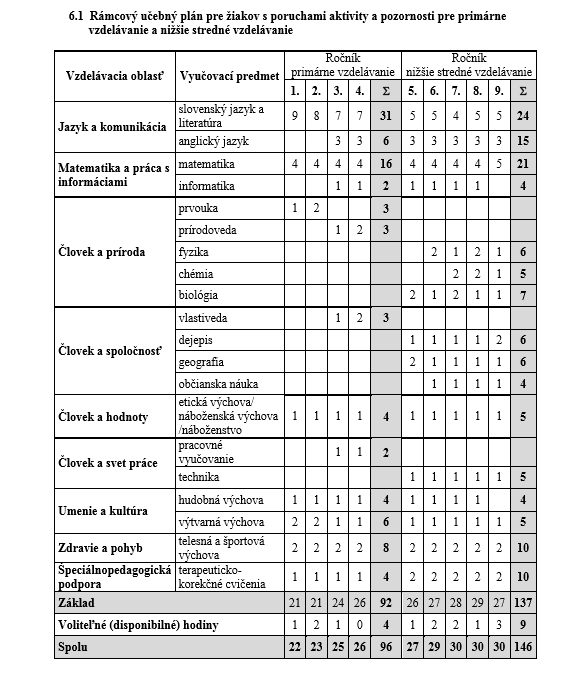 Učebné osnovyUčebné osnovy sú totožné so vzdelávacím štandardom ŠVP a inovovaného ŠVP pre príslušné predmety, okrem novovytvoreného predmetu  anglický jazyk v 1. a 2. ročníku, ruský jazyk v 8. ročníku. Ostatné disponibilné (voliteľné) hodiny v jednotlivých ročníkoch sú použité na posilnenie povinných vyučovacích predmetov, posilnenie kvality výkonu bez rozšírenia obsahu učiva.Učebné osnovy pre jednotlivé stupne vzdelania tvoria osobitné prílohy tohto školského vzdelávacieho programu.PlatnosťRevidovanieDátumInovácie, zmeny, úpravy1.9.2009-31.8.20101.9.2009Doplnenie 2. a 6. ročníka1.9.2010-31.8.20111.9.2010Doplnenie 3. a 7. ročníka 1.9.2011-31.8.20121.9.2011Doplnenie 4. a 8. ročníka1.9.20121.9.2012Doplnenie 9. ročníkaÚprava učebných osnovImplementácia národného štandardu finančnej gramotnosti do ŠkVP 1.9.20141.9.2014Zmena riaditeľa školy1.9.2015-31.8.20161.9.2015Úprava učebných plánov a učebných osnov 1. a 5. ročníka podľa inovovaného ŠVP Zmena riaditeľa školy1.9.2016-31.8.20171.9.2016Úprava všeobecnej charakteristiky školyÚprava učebných plánov a učebných osnov 2. a 6. ročníka podľa inovovaného ŠVP a úprava učebného plánu 9. ročníka1.9.2017-31.8.20181.9.2017Úprava všeobecnej charakteristiky školyÚprava učebných plánov a učebných osnov 3. a 7. ročníka podľa inovovaného ŠVP a úprava učebného plánu 9. ročníka1.9.2018-31.8.20191.9.2018Úprava všeobecnej charakteristiky školyÚprava učebných plánov a učebných osnov 4. a 8. ročníka podľa inovovaného ŠVP a úprava učebného plánu 9. ročníka1.9.2019-31.8.20201.9.2019Úprava všeobecnej charakteristiky školyÚprava učebných plánov a učebných osnov 9. ročníka podľa inovovaného ŠVP1.9.2020-31.8.20211.9.2020Úprava učebných plánov a učebných osnov 9. ročníka Zmena riaditeľa školy1.9.2021 – 31.8.20221.9.2021Úprava všeobecnej charakteristiky školyÚprava učebných plánov a učebných osnov v predmetoch Presun učiva z predchádzajúceho školského roka 2020/2021 z dôvodu prerušenia prezenčného vzdelávania .1.9.2022-31.8.20231.9.2022Úprava všeobecnej časti Úprava učebných plánov a učebných osnov v predmetoch1.9.2023-31.8.20241.9.2023Úprava všeobecnej časti Úprava učebných plánov a učebných osnov v predmetochPredmetRočníkZnámkaSprávanie1.-4.1 - 4Slovenský jazyk a literatúra1.-4.1 - 5Anglický jazyk1.-4.1 - 5Matematika1.-4.1 – 5Informatika3.-4.1 – 5Prvouka1.-2.1 – 5Prírodoveda3.-4.1 – 5Vlastiveda3.-4.1 – 5Etická výchova1.-4.abs/neabsNáboženská výchova1.-4.abs/neabsPracovné vyučovanie3.-4.abs/neabsHudobná výchova1.-4.abs/neabsVýtvarná výchova1.-4.abs/neabsTelesná a športová výchova1.-4.abs/neabsPredmetRočníkZnámkaSprávanie5.-9.1 - 4Slovenský jazyk a literatúra5.-9.1 - 5Anglický jazyk5.-9.1 – 5Ruský jazyk5.-9.1 – 5Matematika5.-9.1 – 5Informatika5.-8.1 – 5Fyzika6.-9.1 – 5Chémia7.-9.1 – 5Biológia5.-9.1 – 5Dejepis5.-9.1 – 5Geografia5.-9.1 – 5Občianska náuka6.-9.1 – 5Etická/Náboženská výchova5.-9.1 – 5Technika 5.-9.1 – 5Hudobná výchova5.-8.1 – 5Výtvarná výchova5.-9.1 – 5Telesná a športová výchova5.-9.1 – 5Vzdelávacia oblasťVyučovací predmetRočníkRočníkRočníkRočníkRočníkRočníkRočníkRočníkRočníkVzdelávacia oblasťVyučovací predmet1.2.3.4.5.6.7.8.9.Jazyk a komunikáciaSlovenský jazyk a literatúra987+175+15+14+155+1Jazyk a komunikáciaAnglický jazyk+2+23+13+13+13+13+133+2Jazyk a komunikáciaRuský jazyk+2Matematikaa práca s informáciamiMatematika44+1444+14+14+14+15+1Matematikaa práca s informáciamiInformatika--111111-Človeka prírodaPrvouka12 -------Človeka prírodaPrírodoveda--12-----Človeka prírodaFyzika-----2121+1Človeka prírodaChémia------22 1Človeka prírodaBiológia----21211Človeka spoločnosťVlastiveda--12-----Človeka spoločnosťDejepis----11112Človeka spoločnosťGeografia----21+1111Človeka spoločnosťObčianska náuka  -----1111Človek a hodnotyEtická/ Náboženská výchova111111111Človeka svet prácePracovné vyučovanie--11-----Človeka svet práceTechnika ----11111Umenie a kultúraHudobná výchova11111111-Umenie a kultúraVýtvarná výchova221111111Zdraviea pohybTelesná a športová výchova2222222+122Spolu222325262729303030Vzdelávacia oblasťVyučovací predmetRočníkRočníkRočníkRočníkRočníkRočníkRočníkRočníkRočníkVzdelávacia oblasťVyučovací predmet1.2.3.4.5.6.7.8.9.Jazyk a komunikáciaSlovenský jazyk a literatúra98+17+17+15+15+14+155+1Jazyk a komunikáciaAnglický jazyk--3333333Jazyk a komunikáciaRuský jazyk+2Matematikaa práca s informáciamiMatematika4+14+14+144+14+14+14+15+1Matematikaa práca s informáciamiInformatika--11111 1-Človeka prírodaPrvouka12 -------Človeka prírodaPrírodoveda--12-----Človeka prírodaFyzika-----2121+1Človeka prírodaChémia------22 1Človeka prírodaBiológia----21211Človeka spoločnosťVlastiveda--12-----Človeka spoločnosťDejepis----11112Človeka spoločnosťGeografia----21+1111Človeka spoločnosťObčianska náuka  -----1111Človek a hodnotyEtická/ Náboženská výchova111111111Človeka svet prácePracovné vyučovanie--11-----Človeka svet práceTechnika ----1111+11+1Umenie a kultúraHudobná výchova11111111-Umenie a kultúraVýtvarná výchova221111111Zdraviea pohybTelesná a športová výchova2+12+1222+12+12+122+1Spolu222325262729303030